Günde Kaç Saat Uyumalıyız?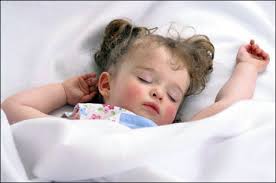 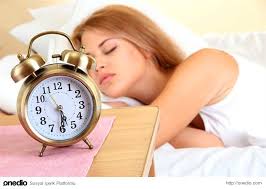 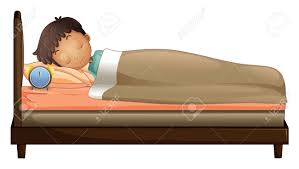 Günlük sabit bir rutine sahip olmamak, alkol veya kahve, enerji içecekleri gibi uyarıcı etkiye sahip içecekler tüketmek, saatlerin alarmı ve gün ışığı, biyolojik saat olarak da bilinen günlük döngüyü etkileyebiliyor.ABD Ulusal Uyku Vakfı, uyku ihtiyacının belirlenmesinde bireysel hayat tarzlarının kilit öneme sahip olduğunu söylüyor ve yaş gruplarına göre genel tavsiyelerde bulunuyor.1-Yeni doğanlar (0-3 ay): İdeal olan, yeni doğan bir bebeğin her gün 14 ila 17 saat uyuması 2-Bebekler (4-11 ay): Tavsiye edilen süre 12-15 saat arası. 3-Yürümeye yeni başlayan çocuklar (1-2 yaş): Bu  çocukların 11-14 saat uyumaları 4-Okul öncesi dönem (3-5 yaş): Uzmanlar bu grup için 10-13 saat aralığını öneriyor. 5-Okul dönemi (6-13 yaş): Uyku Vakfı, 9 ila 11 saat arası uykuyu tavsiye ediyor. 6-Ergenlik dönemi (14-17 yaş): Tavsiye edilen uyku süresi 8 ila 10 saat arası. 7-Genç yetişkinler (18-25 yaş): Bu yaş grubuna 7-9 saat uyku tavsiye ediliyor 8-Yetişkinler (24-64 yaş): Bu yaş grubuna genç yetişkinlerle aynı uyku süresi 7-9 saat 9-İleri yaş grubu (65 yaş ve üstü): Sağlıklı görülen uyku süresi 7-8 saat tavsiye ediliyor. Uzmanlar, uyku kalitesinin geliştirilmesi için de bazı tavsiyelerde bulunuyor.1-Hafta sonları dâhil uyku düzeninize bağlı kalın.2-Uyku vaktinde rahatlatıcı bir  ritüel  geliştirin.3-Her gün egzersiz yapın.4-Yatak odasında ideal oda sıcaklığını, ses seviyesini ve ışık miktarını koruyun.5-Alkol ve kafein gibi 'gizli uyku kaçırıcılardan' sakının.6-Yatağa gitmeden önce elektronik aletleri kapatın.OSMANİYE MERKEZ ATATÜRK ORTAOKULU  REHBERLİK SERVİSİ,  MAHİR BÜYÜKDOLU REHBERLİK UZMANI   2016   